Ujednolicony dokument legislacyjny{01/03/2018}1.3.2018	EP-PE_TC1-COD(2017)0350***ISTANOWISKO PARLAMENTU EUROPEJSKIEGOprzyjęte w pierwszym czytaniu w dniu 1 marca 2018 r. w celu przyjęcia dyrektywy Parlamentu Europejskiego i Rady (UE) 2018/... zmieniającej dyrektywę (UE) 2016/97 w odniesieniu do daty rozpoczęcia stosowania przez państwa członkowskie środków transpozycji (EP-PE_TC1-COD(2017)0350)STANOWISKO PARLAMENTU EUROPEJSKIEGOprzyjęte w pierwszym czytaniu w dniu 1 marca 2018 r. w celu przyjęcia dyrektywy Parlamentu Europejskiego i Rady (UE) 2018/... zmieniającej dyrektywę (UE) 2016/97 w odniesieniu do daty rozpoczęcia stosowania przez państwa członkowskie środków transpozycji(Tekst mający znaczenie dla EOG)PARLAMENT EUROPEJSKI I RADA UNII EUROPEJSKIEJ,uwzględniając Traktat o funkcjonowaniu Unii Europejskiej, w szczególności jego art. 53 ust. 1 i art. 62,uwzględniając wniosek Komisji Europejskiej,po przekazaniu projektu aktu ustawodawczego parlamentom narodowym,stanowiąc zgodnie ze zwykłą procedurą ustawodawczą,a także mając na uwadze, co następuje:(1)	Dyrektywa Parlamentu Europejskiego i Rady (UE) 2016/97 harmonizuje przepisy krajowe dotyczące dystrybucji produktów ubezpieczeniowych i reasekuracyjnych oraz ubezpieczeniowych produktów inwestycyjnych przez pośredników ubezpieczeniowych i zakłady ubezpieczeń oraz ich pracowników i pośredników oferujących ubezpieczenia uzupełniające w Unii.(2)	Zgodnie z art. 42 ust. 1 dyrektywy (UE) 2016/97 państwa członkowskie wprowadzają w życie przepisy ustawowe, wykonawcze i administracyjne niezbędne do wykonania tej dyrektywy do dnia 23 lutego 2018 r.(3)	W dniu 21 września 2017 r. Komisja przyjęła rozporządzenia delegowane (UE) 2017/2358 i (UE) 2017/2359, uzupełniające dyrektywę (UE) 2016/97.(4)	W swoich decyzjach o niewnoszeniu sprzeciwu do rozporządzeń delegowanych (UE) 2017/2358 i (UE) 2017/2359, Parlament Europejski wezwał Komisję do przyjęcia wniosku ustawodawczego ustalającego datę rozpoczęcia stosowania przepisów ustawowych, wykonawczych i administracyjnych niezbędnych do wykonania dyrektywy (UE) 2016/97 na dzień 1 października 2018 r. zamiast dnia 23 lutego 2018 r. Parlament Europejski uzasadnił ten wniosek potrzebą dania zakładom ubezpieczeń i dystrybutorom ubezpieczeń więcej czasu na lepsze przygotowanie się na prawidłowe i skuteczne wykonanie dyrektywy (UE) 2016/97 oraz na wdrożenie niezbędnych zmian technicznych i organizacyjnych w celu wykonania rozporządzeń delegowanych (UE) 2017/2358 i (UE) 2017/2359.(5)	Należy zatem odpowiednio zmienić dyrektywę (UE) 2016/97.(6)	Ze względu na bardzo krótki okres, który pozostał do wprowadzenia w życie krajowych przepisów ustawowych, wykonawczych i administracyjnych niezbędnych do wykonania dyrektywy (UE) 2016/97 oraz aby zapewnić pewność prawa i uniknąć potencjalnego zakłócenia rynku, niniejsza dyrektywa powinna wejść w życie w trybie pilnym i powinna mieć zastosowanie z mocą wsteczną od dnia 23 lutego 2018 r.(7)	Dlatego też w tym przypadku uzasadnione jest również zastosowanie wyjątku dla pilnych przypadków przewidzianego w art. 4 Protokołu nr 1 w sprawie roli parlamentów narodowych w Unii Europejskiej, załączonego do Traktatu o Unii Europejskiej i do Traktatu o funkcjonowaniu Unii Europejskiej,PRZYJMUJĄ NINIEJSZĄ DYREKTYWĘ:Artykuł 1W dyrektywie (UE) 2016/97 wprowadza się następujące zmiany:1)	w art. 42 ust. 1 akapit pierwszy otrzymuje brzmienie:„1.	Państwa członkowskie przyjmą i opublikują przepisy ustawowe, wykonawcze i administracyjne niezbędne do wykonania niniejszej dyrektywy do dnia 1 lipca 2018 r. Niezwłocznie powiadomią o tym Komisję.Państwa członkowskie stosują przepisy, o których mowa w akapicie pierwszym, najpóźniej od dnia 1 października 2018 r.”;2)	art. 44 akapit pierwszy otrzymuje brzmienie:„Dyrektywa 2002/92/WE, zmieniona dyrektywami wymienionymi w załączniku II część A do niniejszej dyrektywy, traci moc ze skutkiem od dnia 1 października 2018 r., bez uszczerbku dla obowiązków państw członkowskich w zakresie terminów transpozycji do prawa krajowego dyrektyw zawartych w załączniku II część B do niniejszej dyrektywy.”.Artykuł 2Niniejsza dyrektywa wchodzi w życie z dniem jej opublikowania w Dzienniku Urzędowym Unii Europejskiej.Niniejszą dyrektywę stosuje się z mocą wsteczną od dnia 23 lutego 2018 r.Artykuł 3Niniejsza dyrektywa skierowana jest do państw członkowskich.Sporządzono w ...,W imieniu Parlamentu Europejskiego	W imieniu RadyPrzewodniczący				PrzewodniczącyParlament Europejski2014-2019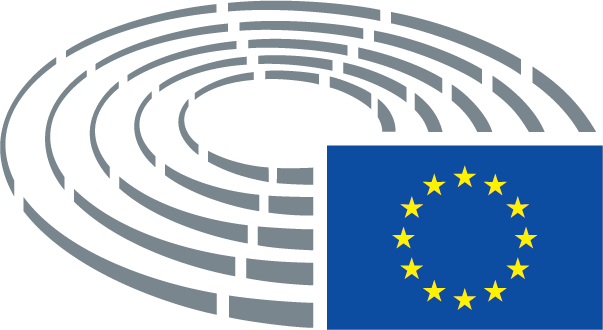 